 Send the signed form to Intact Digital Limited (IDL) at accounts@intact.digital 	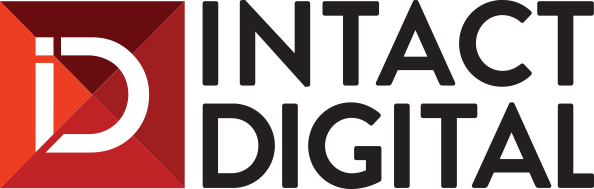 www.intact.digitalIntact Digital LtdCompass House, Vision Park Chivers Way, HistonCambridge, CB24 9AD, UKTel: +44 01223 25 7990Software Installation Request Form             IDL-SIN-2020Organization Account NumberIDL Package Upload ID (if available)IDL Software Registration ID (if available)Software InformationSoftware InformationSoftware Name:Software Version:Software  Vendor:Installation type:Indicate: stand-alone software application or client-server configuration, unsupported software or contemporary software, etc.Operating system:Please state the recommended/preferred operating system.Hardware requirements:Indicate typical hardware requirementsLicenses:Please state the type and number of licenses and number of software usersParty Responsible for InstallationParty Responsible for InstallationParty Responsible for Installation   Client  Intact Digital Other:Contact Details of the Third-Party InstallerContact Details of the Third-Party InstallerCompany Name:Contact Name:Role:Email:Phone:Installation InformationInstallation Phases: Please describe any specific requirements, e.g., regulatory requirements, pre-defined installation procedure. Supply supporting documents or regulations as needed.Test Procedure Please describe any specific requirements, e.g., regulatory requirements, pre-defined procedure. Supply supporting documents or regulations as needed.List of Supporting ToolsList of Supporting Tools Screen capture Documentation/PDF Reader Other: Other:Hosting/Virtualization PlatformPlease select one or more platforms for software virtualizationHosting/Virtualization PlatformPlease select one or more platforms for software virtualization Xen VMWare Other: Other:Installation EnvironmentsInstallation Environments Virtual Machine  OtherAvailability for InstallationPreferred Dates: Please indicate one or more preferred dates and times. Special Instructions:Please indicate any special instructions that need to be followed.